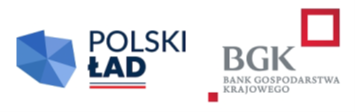 Załącznik Nr 5 do SWZWZÓR OŚWIADCZENIA WYKONAWCÓW WSPÓLNIE UBIEGAJĄCYCH SIĘ O UDZIELENIE ZAMÓWIENIA DANE DOTYCZĄCE ZAMAWIAJĄCEGOGmina Mietków zwana dalej „Zamawiającym”ul. Kolejowa 35, 55-081 Mietków NIP: 913-10-25-850, REGON: 931935098,Nr telefonu +48 (71) 316 -81-13Poczta elektroniczna [e-mail]: urzad@mietkow.pl PODMIOT W IMIENIU KTÓREGO SKŁADANE JEST OŚWIADCZENIE:…………………………………………………..…..……………………………………………………………..…..……………………………………………………………..…..…………(pełna nazwa/firma, adres, w zależności od podmiotu: NIP/PESEL, KRS/CEIDG)reprezentowany przez:…………………………………………………..…..……………………………………………………………..…..………… (imię, nazwisko, stanowisko/podstawa do reprezentacji)OŚWIADCZENIE SKŁADANE NA PODSTAWIE ART. 117 UST. 4 USTAWY PZPNa potrzeby postępowania o udzielenie zamówienia publicznego którego przedmiotem jest zadanie pn.: „Modernizacja opraw oświetlenia dróg w Gminie Mietków”, prowadzonego przez Gminę Mietków, działając jako pełnomocnik podmiotów, w imieniu których składane jest oświadczenie oświadczam, że:Wykonawca:…………………………………………………..…..……Wykona następujący zakres świadczenia wynikającego z umowy o zamówienie publiczne:…………………………………………………..…..………… …………………………………………………..…..……………………………………………………………..…..………… Wykonawca:…………………………………………………..…..……Wykona następujący zakres świadczenia wynikającego  z umowy o zamówienie publiczne:…………………………………………………..…..………… …………………………………………………..…..……………………………………………………………..…..…………UWAGA:*W przypadku, gdy ofertę składa spółka cywilna, a pełen zakres prac wykonają wspólnicy wspólnie w ramach umowy spółki oświadczenie powinno potwierdzać ten fakt.Oświadczam, że wszystkie informacje podane w powyższych oświadczeniach są aktualne i zgodne z prawdą.